Home Learning Challenges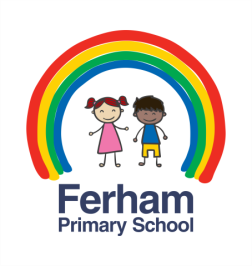 Year 3 & 4 – Autumn 2How many of these challenges can you complete?What colour of the home learning rainbow will you achieve?Make a list of all the solids, liquids and gases you can find at home.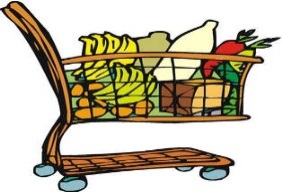 Make a comic strip story.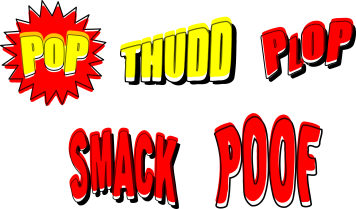 Make ice lollies at home!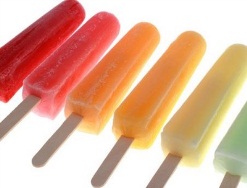 Help cook a meal for your family.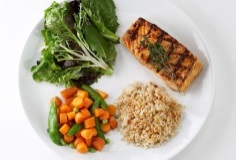 Make a sketch of any interesting bottles you have at home, add patterns, texture and shading.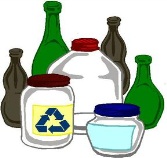 Play a card game or board game.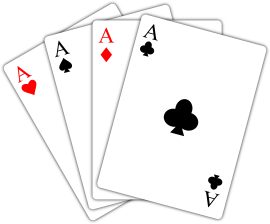 RedComplete the basic weekly home learning (daily reading, spellings, number facts)YellowAs red, plus 2 of the challengesGreenAs red, plus 4 of the challengesBlueAs red, plus all 6 of the challenges